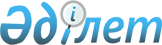 Аудандық мәслихаттың 2013 жылғы 11 желтоқсандағы № 17-3 "2014-2016 жылдарға арналған аудандық бюджет туралы" шешіміне өзгерістер енгізу туралы
					
			Күшін жойған
			
			
		
					Атырау облысы Жылыой аудандық мәслихатының 2014 жылғы 23 шілдедегі № 21-1 шешімі. Атырау облысының Әділет департаментінде 2014 жылғы 6 тамызда № 2954 болып тіркелді. Күші жойылды - Атырау облысы Жылыой аудандық мәслихатының 2015 жылғы 22 мамырдағы № 29-5 шешімімен      Ескерту. Күші жойылды - Атырау облысы Жылыой аудандық мәслихатының 22.05.2015 № 29-5 шешімімен.

      РҚАО ескертпесі.

      Құжаттың мәтінінде түпнұсқаның пунктуациясы мен орфографиясы сақталған.

      Қазақстан Республикасының 2008 жылғы 4 желтоқсандағы Бюджет кодексіне, Қазақстан Республикасының 2001 жылғы 23 қаңтардағы "Қазақстан Республикасындағы жергілікті мемлекеттік басқару және өзін-өзі басқару туралы" Заңының 6 бабы 1 тармағы 1) тармақшасына сәйкес және аудан әкімдігі ұсынған 2014-2016 жылдарға арналған аудандық бюджетті нақтылау туралы ұсынысын қарап, аудандық мәслихатШЕШІМ ҚАБЫЛДАДЫ:

      1. Аудандық мәслихаттың 2013 жылғы 11 желтоқсандағы № 17-3 "2014–2016 жылдарға арналған аудандық бюджет туралы" шешіміне (нормативтік құқықтық актілерді мемлекеттік тіркеу тізіліміне № 2833 санымен тіркелген, 2014 жылғы 23 қаңтардағы "Кең Жылой" газетінде жарияланған) келесі өзгерістер енгізілсін:

      1 тармақтың:

      1) тармақшасында:

      "12 862 570" деген сандар "12 867 286" деген сандармен ауыстырылсын;

      "3 353 404" деген сандар "3 358 120" деген сандармен ауыстырылсын;

      2) тармақшасында:

      "12 946 861" деген сандар "12 951 577" деген сандармен ауыстырылсын.

      3) тармақшасында:

      "таза бюджеттік кредиттеу" деген жолдағы "121 112" деген сандар "118 334" деген сандармен ауыстырылсын;

      "бюджеттік кредиттер" деген жолдағы "121 112" деген сандар "118 334" деген сандармен ауыстырылсын;

      5) тармақшасында:

      "- 205 403" деген сандар " - 202 625" деген сандармен ауыстырылсын;

      6) тармақшасында:

      "205 403" деген сандар "202 625" деген сандармен ауыстырылсын;

      "121 112" деген сандар "118 334" деген сандармен ауыстырылсын.

      2. Көрсетілген шешімге 1, 4 қосымшалар осы шешімнің 1, 2 қосымшаларына сәйкес жаңа редакцияда мазмұндалсын.

      3. Осы шешімнің орындалуын бақылау бюджет, қаржы, экономика және кәсіпкерлікті дамыту жөніндегі тұрақты комиссияның төрағасына (Б.Сұлтанов) жүктелсін.

      4. Осы шешім 2014 жылдың 1 қаңтарынан бастап қолданысқа енгізіледі.

 2014 жылға нақтыланған бюджет 2014 жылға қаладағы аудан, аудандық маңызы бар қала, кент, ауыл, ауылдық округ әкімінің аппаратын қаржыландыру мөлшері      мың тенге


					© 2012. Қазақстан Республикасы Әділет министрлігінің «Қазақстан Республикасының Заңнама және құқықтық ақпарат институты» ШЖҚ РМК
				Аудандық мәслихаттың

XXI cессиясының төрағасы

Б. Жайсаңбаев

Аудандық мәслихат

хатшысының міндетін атқарушы

Ү. Жақашев

Аудандық мәслихаттың
2014 жылғы 23 шілдедегі
ХХI сессиясының № 21-1 шешіміне
1 қосымша
"2014-2016 жылдарға арналған
аудандық бюджет туралы"
аудандық мәслихаттың 2013 жылғы
11 желтоқсандағы ХVII сессиясының
№ 17-3 шешіміне 1 қосымшаСанаты

Санаты

Санаты

Санаты

Сомасы мың теңге

Сыныбы

Сыныбы

Сыныбы

Сомасы мың теңге

Ішкі сыныбы

Ішкі сыныбы

Сомасы мың теңге

Атауы

Сомасы мың теңге

І. Кірістер

12867286

1

Салықтық түсімдер

9484990

01

Табыс салығы

878750

2

Жеке табыс салығы

878750

03

Әлеуметтік салық

699949

1

Әлеуметтік салық

699949

04

Меншікке салынатын салықтар

7803525

1

Мүлікке салынатын салықтар

7544649

3

Жер салығы

44421

4

Көлік құралдарына салынатын салық

213402

5

Бірыңғай жер салығы

1053

05

Тауарларға, жұмыстарға және қызметтерге салынатын ішкі салықтар

91939

2

Акциздер

13455

3

Табиғи және басқа да ресурстарды пайдаланғаны үшін түсетін түсімдер

53018

4

Кәсіпкерлік және кәсіби қызметті жүргізгені үшін алынатын алымдар

24066

5

Құмар ойын бизнеске салық

1400

08

Заңдық мәнді іс-әрекеттерді жасағаны және (немесе) оған уәкілеттігі бар мемлекеттік органдар немесе лауазымды адамдар құжаттар бергені үшін алынатын міндетті төлемдер

10827

1

Мемлекеттік баж

10827

2

Салықтық емес түсімдер

18449

01

Мемлекеттік меншіктен түсетін кірістер

8605

5

Мемлекет меншігіндегі мүлікті жалға беруден түсетін кірістер

5012

9

Мемлекетік меншіктен түсетін басқа да кірістер

3593

04

Мемлекеттік бюджеттен қаржыландырылатын, сондай-ақ Қазақстан Республикасы Ұлттық Банкінің бюджетінен (шығыстар сметасынан) ұсталатын және қаржыландырылатын мемлекеттік мекемелер салатын айыппұлдар, өсімпұлдар, санкциялар, өндіріп алулар

178

1

Мұнай секторы ұйымдарынан түсетін түсімдерді қоспағанда, мемлекеттік бюджеттен қаржыландырылатын, сондай-ақ Қазақстан Республикасы Ұлттық Банкінің бюджетінен (шығыстар сматасынан) ұсталатын және қаржыландырылатын мемлекеттік мекемелер салатын айыппұлдар, өсімпұлдар, санкциялар, өндіріп алулар

178

06

Өзге де салықтық емес түсiмдер

9666

1

Өзге де салықтық емес түсiмдер

9666

3

Негізгі капиталды сатудан түсетін түсімдер

5727

03

Жерді және материалдық емес активтерді сату

5727

1

Жерді сату

5727

4

Трансферттердің түсімдері

3358120

02

Мемлекеттік басқарудың жоғарғы тұрған органдарынан түсетін трансферттер

3358120

2

Облыстық бюджеттен түсетін трансферттер

3358120

Функционалдық топ

Функционалдық топ

Функционалдық топ

Функционалдық топ

Сомасы мың теңге

Әкімші

Әкімші

Әкімші

Сомасы мың теңге

Бағдарлама

Бағдарлама

Сомасы мың теңге

Атауы

Сомасы мың теңге

ІІ. Шығыстар

12951577

01

Жалпы сипаттағы мемлекеттік қызметтер

304830

112

Аудан (облыстық маңызы бар қала) мәслихатының аппараты

15553

001

Аудан (облыстық маңызы бар қала) мәслихатының қызметін қамтамасыз ету жөніндегі қызметтер

14743

003

Мемлекеттік органдардың күрделі шығыстары

810

122

Аудан (облыстық маңызы бар қала) әкімінің аппараты

68820

001

Аудан (облыстық маңызы бар қала) әкімінің қызметін қамтамасыз ету жөніндегі қызметтер

62660

003

Мемлекеттік органның күрделі шығыстары

6160

123

Қаладағы аудан, аудандық маңызы бар қала, кент, ауыл, ауылдық округ әкімінің аппараты

134846

001

Қаладағы аудан, аудандық маңызы бар қала, кент, ауыл, ауылдық округ әкімінің қызметін қамтамасыз ету жөніндегі қызметтер

116415

022

Мемлекеттік органның күрделі шығыстары

18431

459

Ауданның (облыстық маңызы бар қаланың) экономика және қаржы бөлімі

60159

003

Салық салу мақсатында мүлікті бағалауды жүргізу

711

010

Жекешелендіру, коммуналдық меншікті басқару, жекешелендіруден кейінгі қызмет және осыған байланысты дауларды реттеу

1500

011

Коммуналдық меншікке түскен мүлікті есепке алу, сақтау, бағалау және сату

1948

028

Коммуналдық меншікке мүлікті сатып алу

56000

459

Ауданның (облыстық маңызы бар қаланың) экономика және қаржы бөлімі

25452

001

Ауданның (облыстық маңызы бар қаланың) экономикалық саясаттың қалыптастыру мен дамыту, мемлекеттік жоспарлау, бюджеттік атқару және коммуналдық меншігін басқару саласындағы мемлекеттік саясатты іске асыру жөніндегі қызметтер

24996

015

Мемлекеттік органның күрделі шығыстары

456

02

Қорғаныс

9253

122

Аудан (облыстық маңызы бар қала) әкімінің аппараты

9253

005

Жалпыға бірдей әскери міндетті атқару шеңберіндегі іс-шаралар

9253

03

Қоғамдық тәртіп, қауіпсіздік, құқықтық, сот, қылмыстық-атқару қызметі

3290

458

Ауданның (облыстық маңызы бар қаланың) тұрғын үй-коммуналдық шаруашылығы, жолаушылар көлігі және автомобиль жолдары бөлімі

3290

 

 

 

021

Елдi мекендерде жол қозғалысы қауiпсiздiгін қамтамасыз ету

3290

04

Білім беру

3152578

123

Қаладағы аудан, аудандық маңызы бар қала, кент, ауыл, ауылдық округ әкімінің аппараты

470046

004

Мектепке дейінгі тәрбие мен оқыту ұйымдарының қызметін қамтамасыз ету

217392

041

Мектепке дейінгі білім беру ұйымдарында мемлекеттік білім беру тапсырысын іске асыруға

252654

464

Ауданның (облыстық маңызы бар қаланың) білім бөлімі

2471631

003

Жалпы білім беру

2328761

006

Балаларға қосымша білім беру

142870

464

Ауданның (облыстық маңызы бар қаланың) білім бөлімі

192848

001

Жергілікті деңгейде білім беру саласындағы мемлекеттік саясатты іске асыру жөніндегі қызметтер

18196

005

Ауданның (облыстық маңызы бар қаланың) мемлекеттік білім беру мекемелер үшін оқулықтар мен оқу-әдiстемелiк кешендерді сатып алу және жеткізу

32724

007

Аудандық (қалалалық) ауқымдағы мектеп олимпиадаларын және мектептен тыс іс-шараларды өткiзу

856

012

Мемлекеттік органның күрделі шығыстары

402

015

Жетім баланы (жетім балаларды) және ата-аналарының қамқорынсыз қалған баланы (балаларды) күтіп-ұстауға асыраушыларына ай сайынғы ақшалай қаражат төлемдері

17540

020

Үйде оқытылатын мүгедек балаларды жабдықтармен, бағдарламалық қамтамасыз етумен қамту

450

067

Ведомстволық бағыныстағы мемлекеттік мекемелерінің және ұйымдарының күрделі шығыстары

122680

472

Ауданның (облыстық маңызы бар қаланың) құрылыс, сәулет және қала құрылысы бөлімі

18053

037

Білім беру объектілерін салу және реконструкциялау

18053

06

Әлеуметтік көмек және әлеуметтік қамсыздандыру

177557

451

Ауданның (облыстық маңызы бар қаланың) жұмыспен қамту және әлеуметтік бағдарламалар бөлімі

151390

002

Жұмыспен қамту бағдарламасы

42000

004

Ауылдық жерлерде тұратын денсаулық сақтау, білім беру, әлеуметтік қамтамасыз ету, мәдениет, спорт және ветеринар мамандарына отын сатып алуға Қазақстан Республикасының заңнамасына сәйкес әлеуметтік көмек көрсету

3055

005

Мемлекеттік атаулы әлеуметтік көмек

2500

006

Тұрғын үйге көмек көрсету

2500

007

Жергілікті өкілетті органдардың шешімі бойынша мұқтаж азаматтардың жекелеген топтарына әлеуметтік көмек

31049

010

Үйден тәрбиеленіп оқытылатын мүгедек балаларды материалдық қамтамасыз ету

5500

014

Мұқтаж азаматтарға үйінде әлеуметтік көмек көрсету

22523

016

18 жасқа дейінгі балаларға мемлекеттік жәрдемақылар

33759

017

Мүгедектерді оңалту жеке бағдарламасына сәйкес, мұқтаж мүгедектерді міндетті гигиеналық құралдармен және ымдау тілі мамандарының қызмет көрсетуін, жеке көмекшілермен қамтамасыз ету

8350

023

Жұмыспен қамту орталықтарының қызметін қамтамасыз ету

154

451

Ауданның (облыстық маңызы бар қаланың) жұмыспен қамту және әлеуметтік бағдарламалар бөлімі

24632

001

Жергілікті деңгейде халық үшін әлеуметтік бағдарламаларды, жұмыспен қамтуды қамтамасыз етуді іске асыру саласындағы мемлекеттік саясатты іске асыру жөніндегі қызметтер

22397

011

Жәрдемақыларды және басқа да әлеуметтік төлемдерді есептеу, төлеу мен жеткізу бойынша қызметтерге ақы төлеу

1323

021

Мемлекеттік органның күрделі шығыстары

522

067

Ведомстволық бағыныстағы мемлекеттік мекемелерінің және ұйымдарының күрделі шығыстары

390

458

Ауданның (облыстық маңызы бар қаланың) тұрғын үй-коммуналдық шаруашылығы, жолаушылар көлігі және автомобиль жолдары бөлімі

1535

050

Мүгедектердің құқықтарын қамтамасыз ету және өмір сүру сапасын жақсарту жөніндегі іс-шаралар жоспарын іске асыру

1535

07

Тұрғын үй коммуналдық шаруашылығы

3464463

458

Ауданның (облыстық маңызы бар қаланың) тұрғын үй-коммуналдық шаруашылығы, жолаушылар көлігі және автомобиль жолдары бөлімі

38500

031

Кондоминиум объектісіне техникалық паспорттар дайындау

4500

033

Инженерлік-коммуникациялық инфрақұрылымды жобалау, дамыту, жайластыру және (немесе) сатып алу

34000

472

Ауданның (облыстық маңызы бар қаланың) құрылыс, сәулет және қала құрылысы бөлімі

2491600

003

Мемлекеттік коммуналдық тұрғын үй қорының тұрғын үйін жобалау, салу және (немесе) сатып алу

2491600

458

Ауданның (облыстық маңызы бар қаланың) тұрғын үй-коммуналдық шаруашылығы, жолаушылар көлігі және автомобиль жолдары бөлімі

777565

026

Ауданның (облыстық маңызы бар қаланың) коммуналдық меншігіндегі жылу жүйелерін қолдануды ұйымдастыру

67817

029

Сумен жабдықтау және су бұру жүйелерін дамыту

709748

472

Ауданның (облыстық маңызы бар қаланың) құрылыс, сәулет және қала құрылысы бөлімі

2000

005

Коммуналдық шаруашылығын дамыту

2000

123

Қаладағы аудан, аудандық маңызы бар қала, кент, ауыл, ауылдық округ әкімінің аппараты

145798

008

Елді мекендерде көшелерді жарықтандыру

58411

009

Елді мекендердің санитариясын қамтамасыз ету

73316

011

Елді мекендерді абаттандыру мен көгалдандыру

14071

458

Ауданның (облыстық маңызы бар қаланың) тұрғын үй-коммуналдық шаруашылығы, жолаушылар көлігі және автомобиль жолдары бөлімі

9000

016

Елді мекендердің санитариясын қамтамасыз ету

9000

08

Мәдениет, спорт, туризм және ақпараттық кеңістік

166095

123

Қаладағы аудан, аудандық маңызы бар қала, кент, ауыл, ауылдық округ әкімінің аппараты

14300

006

Жергілікті деңгейде мәдени-демалыс жұмыстарын қолдау

14300

455

Ауданның (облыстық маңызы бар қаланың) мәдениет және тілдерді дамыту бөлімі

46048

003

Мәдени-демалыс жұмысын қолдау

46048

465

Ауданның (облыстық маңызы бар қаланың) дене шынықтыру және спорт бөлімі

15215

001

Жергілікті деңгейде дене шынықтыру және спорт саласындағы мемлекеттік саясатты іске асыру жөніндегі қызметтер

6575

004

Мемлекеттік органның күрделі шығыстары

1529

006

Аудандық (облыстық маңызы бар қалалық) деңгейде спорттық жарыстар өткiзу

3242

007

Әртүрлi спорт түрлерi бойынша аудан (облыстық маңызы бар қала) құрама командаларының мүшелерiн дайындау және олардың облыстық спорт жарыстарына қатысуы

3869

455

Ауданның (облыстық маңызы бар қаланың) мәдениет және тілдерді дамыту бөлімі

51787

006

Аудандық (қалалық) кітапханалардың жұмыс істеуі

51787

456

Ауданның (облыстық маңызы бар қаланың) ішкі саясат бөлімі

3000

005

Телерадиохабарларын тарату арқылы мемлекеттік ақпараттық саясатты жүргізу жөніндегі қызметтер

3000

455

Ауданның (облыстық маңызы бар қаланың) мәдениет және тілдерді дамыту бөлімі

9026

001

Жергілікті деңгейде тілдерді және мәдениетті дамыту саласындағы мемлекеттік саясатты іске асыру жөніндегі қызметтер

8246

010

Мемлекеттік органның күрделі шығыстары

390

032

Ведомстволық бағыныстағы мемлекеттік мекемелерінің және ұйымдарының күрделі шығыстары

390

456

Ауданның (облыстық маңызы бар қаланың) ішкі саясат бөлімі

26719

001

Жергілікті деңгейде ақпарат, мемлекеттілікті нығайту және азаматтардың әлеуметтік сенімділігін қалыптастыру саласында мемлекеттік саясатты іске асыру жөніндегі қызметтер

8202

003

Жастар саясаты саласында іс-шараларды іске асыру

10344

006

Мемлекеттік органның күрделі шығыстары

390

032

Ведомстволық бағыныстағы мемлекеттік мекемелерінің және ұйымдарының күрделі шығыстары

7783

10

Ауыл, су, орман, балық шаруашылығы, ерекше қорғалатын табиғи аумақтар, қоршаған ортаны және жануарлар дүниесін қорғау, жер қатынастары

75143

459

Ауданның (облыстық маңызы бар қаланың) экономика және қаржы бөлімі

2455

099

Мамандардың әлеуметтік көмек көрсетуі жөніндегі шараларды іске асыру

2455

462

Ауданның (облыстық маңызы бар қаланың) ауыл шаруашылығы бөлімі

11447

001

Жергілікті деңгейде ауыл шаруашылығы саласындағы мемлекеттік саясатты іске асыру жөніндегі қызметтер

11057

006

Мемлекеттік органның күрделі шығыстары

390

473

Ауданның (облыстық маңызы бар қаланың) ветеринария бөлімі

11495

001

Жергілікті деңгейде ветеринария саласындағы мемлекеттік саясатты іске асыру жөніндегі қызметтер

8705

003

Мемлекеттік органның күрделі шығыстары

390

007

Қаңғыбас иттер мен мысықтарды аулауды және жоюды ұйымдастыру

2400

463

Ауданның (облыстық маңызы бар қаланың) жер қатынастары бөлімі

9749

001

Аудан (облыстық маңызы бар қала) аумағында жер қатынастарын реттеу саласындағы мемлекеттік саясатты іске асыру жөніндегі қызметтер

9344

007

Мемлекеттік органның күрделі шығыстары

405

473

Ауданның (облыстық маңызы бар қаланың) ветеринария бөлімі

39997

011

Эпизоотияға қарсы іс-шаралар жүргізу

39997

11

Өнеркәсіп, сәулет, қала құрылысы және құрылыс қызметі

16175

472

Ауданның (облыстық маңызы бар қаланың) құрылыс, сәулет және қала құрылысы бөлімі

16175

001

Жергілікті деңгейде құрылыс, сәулет және қала құрылысы саласындағы мемлекеттік саясатты іске асыру жөніндегі қызметтер

15785

015

Мемлекеттік органның күрделі шығыстары

390

13

Басқалар

930971

469

Ауданның (облыстық маңызы бар қаланың) кәсіпкерлік бөлімі

8803

001

Жергілікті деңгейде кәсіпкерлік пен өнеркәсіпті дамыту саласындағы мемлекеттік саясатты іске асыру жөніндегі қызметтер

8243

004

Мемлекеттік органның күрделі шығыстары

560

123

Қаладағы аудан, аудандық маңызы бар қала, кент, ауыл, ауылдық округ әкімінің аппараты

22484

040

"Өңірлерді дамыту" бағдарламасы шеңберінде өңірлерді экономикалық дамытуға жәрдемдесу бойынша шараларды іске асыру

22115

049

Моноқалаларды дамытудың 2012-2020 жылдарға арналған бағдарламасы шеңберінде моноқалаларды ағымдағы жайластыру

369

458

Ауданның (облыстық маңызы бар қаланың) тұрғын үй-коммуналдық шаруашылығы, жолаушылар көлігі және автомобиль жолдары бөлімі

582717

001

Жергілікті деңгейде тұрғын үй-коммуналдық шаруашылығы, жолаушылар көлігі және автомобиль жолдары саласындағы мемлекеттік саясатты іске асыру жөніндегі қызметтер

9280

013

Мемлекеттік органның күрделі шығыстары

390

085

Моноқалаларды дамытудың 2012 – 2020 жылдарға арналған бағдарламасы шеңберінде бюджеттік инвестициялық жобаларды іске асыру

573047

459

Ауданның (облыстық маңызы бар қаланың) экономика және қаржы бөлімі

34100

012

Ауданның (облыстық маңызы бар қаланың) жергілікті атқарушы органының резерві

34100

472

Ауданның (облыстық маңызы бар қаланың) құрылыс, сәулет және қала құрылысы бөлімі

282867

085

Моноқалаларды дамытудың 2012 – 2020 жылдарға арналған бағдарламасы шеңберінде бюджеттік инвестициялық жобаларды іске асыру

282867

15

Трансферттер

4651222

459

Ауданның (облыстық маңызы бар қаланың) экономика және қаржы бөлімі

4651222

006

Нысаналы пайдаланылмаған (толық пайдаланылмаған) трансферттерді қайтару

491

007

Бюджеттік алып қоюлар

4650731

III. Таза бюджеттік кредит беру

118334

Бюджеттік кредиттер

118334

10

Ауыл, су, орман, балық шаруашылығы, ерекше қорғалатын табиғи аумақтар, қоршаған ортаны және жануарлар дүниесін қорғау, жер қатынастары

5556

459

Ауданның (облыстық маңызы бар қаланың) экономика және қаржы бөлімі

5556

018

Мамандарды әлеуметтік қолдау шараларын іске асыруға берілетін бюджеттік кредиттер

5556

13

Басқалар

112778

469

Ауданның (облыстық маңызы бар қаланың) кәсіпкерлік бөлімі

112778

008

Моноқалалардағы кәсіпкерлікті дамытуға жәрдемдесуге кредит беру

112778

Функционалдық топ

Функционалдық топ

Функционалдық топ

Функционалдық топ

Сомасы мың теңге

Әкімші

Әкімші

Әкімші

Сомасы мың теңге

Бағдарлама

Бағдарлама

Сомасы мың теңге

Атауы

Сомасы мың теңге

ІV.Қаржылық активтермен болатын операциялар бойынша сальдо

0

Қаржылық активтерді сатып алу

0

Санаты

Санаты

Санаты

Санаты

Сомасы мың теңге

Сыныбы

Сыныбы

Сыныбы

Сомасы мың теңге

Ішкі сыныбы

Ішкі сыныбы

Сомасы мың теңге

Атауы

Сомасы мың теңге

V. Бюджет тапшылығы (профициті)

-202625

VI.Бюджет тапшылығын қаржыландыру (профицитті пайдалану)

202625

7

Қарыздар түсімдері

118334

1

Мемлекттік ішкі қарыздар

118334

2

Қарыз алу келісім-шарттары

118334

8

Бюджет қаражаттарының пайдаланылатын қалдықтары

84291

1

Бюджет қаражаты қалдықтары

84291

1

Бюджет қаражатының бос қалдықтары

84291

Аудандық мәслихаттың
2014 жылғы 23 шілдедегі
ХХI сессиясының № 21-1 шешіміне
2 қосымша
"2014-2016 жылдарға арналған
аудандық бюджет туралы"
аудандық мәслихаттың 2013 жылғы
11 желтоқсандағы ХVII сессиясының
№ 17-3 шешіміне 4 қосымшаБағдарламалардың коды

Бюджеттік бағдарламалардың атауы

Мемлекеттік органның атауы

Мемлекеттік органның атауы

Мемлекеттік органның атауы

Мемлекеттік органның атауы

Мемлекеттік органның атауы

Мемлекеттік органның атауы

Мемлекеттік органның атауы

Мемлекеттік органның атауы

Бағдарламалардың коды

Бюджеттік бағдарламалардың атауы

Құлсары қаласы

Қосшағыл

Жаңа-Қаратон

Ақкиізтоғай

Қара-арна

Жем

Майкөмген

Барлығы

123001

Қаладағы аудан, аудандық маңызы бар қала, кент, ауыл, ауылдық округ әкімінің қызметін қамтамасыз ету жөніндегі қызметтер

30549

15501

17898

11687

14231

15361

11188

116415

123022

Мемлекеттік органның күрделі шығыстары

15750

467

390

390

473

467

494

18431

123004

Мектепке дейінгі тәрбие мен оқыту ұйымдарының қызметін қамтамасыз ету

217392

0

0

0

0

0

0

217392

123006

Жергілікті деңгейде мәдени-демалыс жұмыстарын қолдау

6362

7938

14300

123008

Елді мекендерде көшелерді жарықтандыру

35810

1100

16982

1100

1549

1070

800

58411

123009

Елді мекендердің санитариясын қамтамасыз ету

51316

3800

4700

3500

3500

3500

3000

73316

123011

Елді мекендерді абаттандыру және көгалдандыру

14071

0

0

0

0

0

0

14071

123040

"Өңірлерді дамыту" Бағдарламасы шеңберінде өңірлерді экономикалық дамытуға жәрдемдесу бойынша шараларды іске асыру

0

4522

8416

1448

2895

3333

1501

22115

123041

Мектепке дейінгі білім беру ұйымдарында мемлекеттік білім беру тапсырысын іске асыруға

252654

0

0

0

0

0

0

252654

123049

Моноқалаларды дамытудың 2012 - 2020 жылдарға арналған бағдарламасы шеңберінде моноқалаларды ағымдағы жайластыру

369

0

0

0

0

0

0

369

Барлығы

624273

33328

48386

18125

22648

23731

16983

787474

